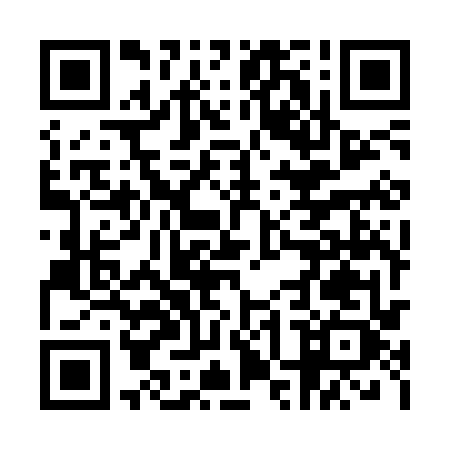 Prayer times for Stare Kiejkuty, PolandWed 1 May 2024 - Fri 31 May 2024High Latitude Method: Angle Based RulePrayer Calculation Method: Muslim World LeagueAsar Calculation Method: HanafiPrayer times provided by https://www.salahtimes.comDateDayFajrSunriseDhuhrAsrMaghribIsha1Wed2:205:0012:335:428:0710:382Thu2:194:5812:335:438:0910:383Fri2:184:5612:335:458:1010:394Sat2:174:5412:325:468:1210:405Sun2:164:5212:325:478:1410:416Mon2:164:5012:325:488:1610:417Tue2:154:4812:325:498:1710:428Wed2:144:4612:325:508:1910:439Thu2:134:4412:325:518:2110:4410Fri2:134:4312:325:528:2310:4411Sat2:124:4112:325:538:2410:4512Sun2:114:3912:325:548:2610:4613Mon2:104:3712:325:558:2810:4614Tue2:104:3612:325:568:2910:4715Wed2:094:3412:325:578:3110:4816Thu2:084:3212:325:588:3310:4917Fri2:084:3112:325:598:3410:4918Sat2:074:2912:326:008:3610:5019Sun2:074:2812:326:018:3810:5120Mon2:064:2612:326:028:3910:5121Tue2:064:2512:326:028:4110:5222Wed2:054:2412:326:038:4210:5323Thu2:054:2212:336:048:4410:5424Fri2:044:2112:336:058:4510:5425Sat2:044:2012:336:068:4610:5526Sun2:034:1812:336:078:4810:5627Mon2:034:1712:336:078:4910:5628Tue2:034:1612:336:088:5110:5729Wed2:024:1512:336:098:5210:5730Thu2:024:1412:336:108:5310:5831Fri2:024:1312:346:108:5410:59